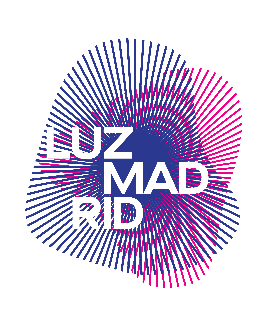 Madrid, 30 de octubre de 2021PEDIR LOGOTIPO PARA INCLUIR AQUÍEnlace al video resumen del encendido, con declaraciones de algunos de los artistas del primer festival internacional de luz: https://vimeo.com/640627427/b00036c4a6Andrea Levy inaugura LuzMadridLa delegada de Cultura, Turismo y Deporte contempló algunas de las obras, como la de los jardines del Palacio de Buenavista, Casa de América, fachada del Palacio de Cibeles y Galería de CristalLa delegada de Cultura, Turismo y Deporte del Ayuntamiento de Madrid, Andrea Levy, inauguró anoche el primer festival internacional de luz, LuzMadrid, que podrá disfrutarse hasta la medianoche del domingo.La visita partió de los Jardines del Palacio de Buenavista, sede del Cuartel General del Ejército de Tierra, donde asistió al encendido de Planum et Lumen, obra de Maxi Gilbert, diseñador de iluminación que ha creado una instalación con la que logra ofrecer una experiencia sensorial en la que la iluminación se acompaña de un murmullo abstracto que se percibe a lo largo de todo el recorrido, y que se va modulando con la interacción de los asistentes. A continuación, Levy, acompañada del director general de Patrimonio Cultural. Luis Lafuente, y de la directora artística de LuzMadrid, Delia Piccirilli, observó como la fachada del Ayuntamiento se convirtió en un faro, desde el que Juanjo Llorens nos muestra su Camino a la vida, obra en la que la luz se convierte en fuente de esperanza, transmisora de alegría y belleza.En la fachada de la Casa de América contempló la proyección de videoarte de Javier de Juan, Estar vivo era moverse, obra que forma parte del proyecto Invasores Contemporáneos, comisariado por Julieta de Haro. En ella el artista plantea personajes urbanos danzantes y andantes de diferente naturaleza social y cultural, que simbolizan la vida en la urbe. Por último, visitó la Galería de Cristal, en el interior del palacio de Cibeles, intervenida por un mapping, en el que, con gafas 3D, pudo disfrutar de Paradoxa la obra, a cargo de Onionlab, sobre viajes en el tiempo.Enlace al video resumen del encendido LuzMadrid que incluye declaraciones de alguno de los artistas participantes: Maxi Gilbert, Javier de Juan, Juanjo Llorens y Onionlab:https://vimeo.com/640627427/b00036c4a6Enlace a otros vídeos LuzMadrid: https://we.tl/t-m49TCN7lKBPlaza Mayor/ Palacio Real/ Plaza Isabel II/ Plaza de la Villa (3min 5seg)Juanjo Llorens, Javier de Juan, Jordi Pont, Maxi Gilbert (1min 44seg)Declaraciones Maxi Gilbert, Jordi Pont, Javier de Juan, Juanjo Llorens (10min 22seg) Enlace a fotografías inauguración LuzMadrid: https://luzmadridfestival.com/prensa/fotografias/Más información en: www.luzmadridfestival.com/prensa*Se recomienda el uso del transporte público. Se recomienda el uso de mascarilla.